Čestné prohlášení o pravdivosti údajůJá , datum narození 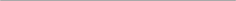 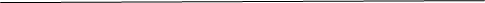 bytem , tímto čestně prohlašuji,že v žádosti o nadační příspěvek z nadačního fondu Emil, jehož je toto čestné prohlášení nedílnou přílohou, jsem uvedl pravdivé, přesné a úplné údaje a jsem si vědom případných právních následků, pokud bych úmyslně uvedl nepravdivé, nepřesné či neúplné údaje.V  dne podpis žadatele (zákonného zástupce)